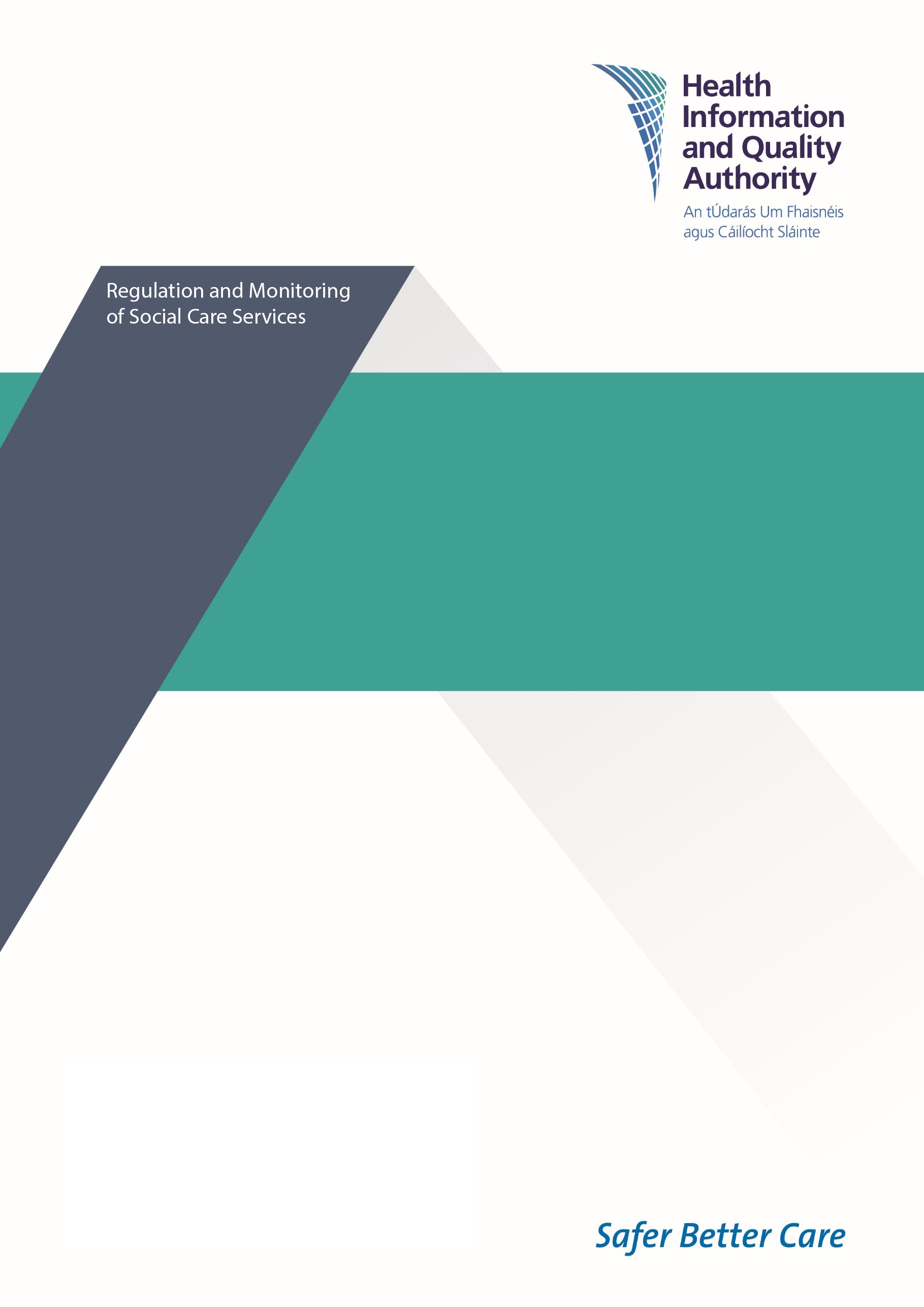 Introduction The aim of thematic inspections is to help drive quality improvements in specific aspects of care and support. These thematic programmes will focus primarily on the National Standards for Residential Care Settings for Older People in Ireland (2016). This quality improvement plan is specifically designed for use in the thematic inspections of restrictive practices in designated centres for older people. This template can be used in conjunction with the self-assessment questionnaire for restrictive practices. Alternatively you can choose to use your own template. Once your service has completed the self-assessment questionnaire, this template provides an opportunity for the service to target areas for improvement under each of the eight themes. This quality improvement plan is not required to be submitted to the Chief Inspector. It should be used by the centre to focus on what improvements are needed and how they will be progressed and monitored. The quality improvement plan should be made available to an inspector upon request as it will demonstrate initiatives being undertaken in relation to reducing and eliminating the use of restrictive practices in the centre.  Service providers are encouraged to read the guidance document accompanying this thematic programme as it will provide useful information on meeting the standards.*Please Note: This quality improvement plan is a template produced by the Office of the Chief Inspector. You are not required to use this template and are free to use an alternate tool or template to create a quality improvement plan. However, please ensure that your plan incorporates the main elements as set out in this template.Figure 1: Themes in the National Standards for Residential Care Settings for Older People in Ireland (2016)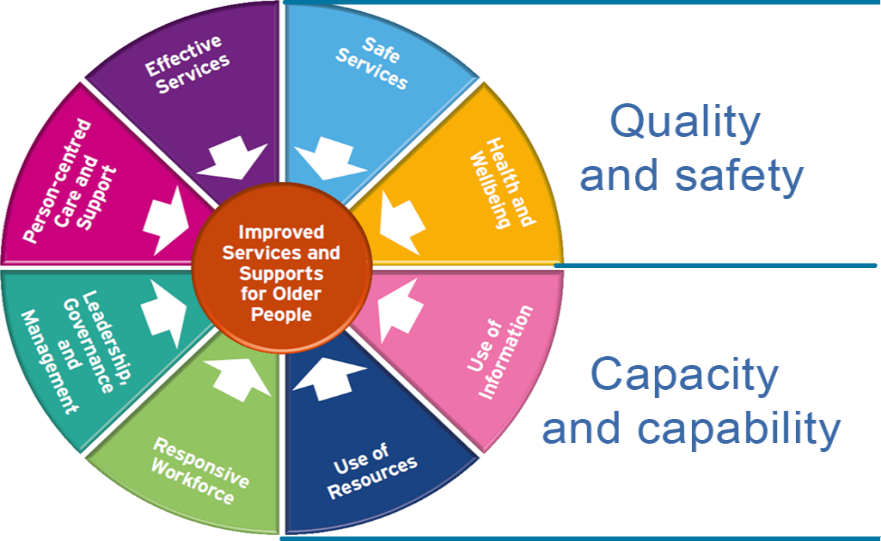 Section 1 - Capacity and capabilityThis section focuses on the overall delivery of the service and how the provider is assured that an effective and safe service is provided. Delivering improvement depends on services having capability and capacity in four key areas.This includes how the provider:makes sure there are effective governance structures with clear lines of accountability so that all members of the workforce are aware of their responsibilities and to whom they are accountable ensures that the necessary resources are in place to support the effective delivery of quality care and support to people using the service designs and implements policies and procedures to enable centres run effectivelyuses information as a resource for planning, delivering, monitoring, managing and improving care.Section 2 - Quality and safetyThe focus of this section is about the lived experience of the people using the service. This includes how people:make choices and are actively involved in shaping the services they receive are empowered to exercise their rights, achieve their personal goals, hopes, and aspirationsreceive effective person-centred care and support, at all stages of their livesare able to live in a safe, comfortable and homely environment have food and drink that is nutritious are protected from any harm or abuse.   Quality Improvement PlanSection 1 – Capacity and Capability Section 2 - Quality and Safety To be completed at the end of the Quality Improvement Plan cycleDimension: Capacity and capabilityDimension: Capacity and capabilityTheme: Leadership, Governance and ManagementTheme: Leadership, Governance and ManagementPlease outline your key achievements relevant to restrictive practices under the Leadership, Governance and Management theme within the last year Please outline your key achievements relevant to restrictive practices under the Leadership, Governance and Management theme within the last year Outline where there is room for improvement under the Leadership, Governance and Management theme Outline where there is room for improvement under the Leadership, Governance and Management theme Standard number *5.___Standards assessed as requiring a Quality Improvement Initiative*Please place the standard number requiring a Quality Improvement initiative into the box on the left Copy and paste this box if you require additional plans for each standardArea(s) identified as requiring improvement Priority levelHigh/Medium/LowActions to be taken Person responsible Resources needed Possible constraints Measures of success TimeframeProgress review date(s) Standard number *5.___Standards assessed as requiring a Quality Improvement Initiative*Please place the standard number requiring a Quality Improvement initiative into the box on the leftCopy and paste this box if you require additional plans for each standardArea(s) identified as requiring improvement Priority levelHigh/Medium/LowActions to be taken Person responsible Resources needed Possible constraints Measures of success TimeframeProgress review date(s) Dimension: Capacity and CapabilityDimension: Capacity and CapabilityDimension: Capacity and CapabilityTheme: Use of ResourcesTheme: Use of ResourcesTheme: Use of ResourcesPlease outline your key achievements relevant to restrictive practices under the Use of Resources theme within the last year Please outline your key achievements relevant to restrictive practices under the Use of Resources theme within the last year Please outline your key achievements relevant to restrictive practices under the Use of Resources theme within the last year Outline where there is room for improvement under the Use of Resources theme Outline where there is room for improvement under the Use of Resources theme Standard number *6. ___Standard assessed as requiring a Quality Improvement Initiative*Please place the standard number requiring a Quality Improvement initiative into the box on the leftCopy and paste this box if you require additional plans for each standardArea(s) identified as requiring improvement Priority levelHigh/Medium/LowActions to be taken Person responsible Resources needed Possible constraints Measures of success TimeframeProgress review date(s) Dimension: Capacity and capabilityDimension: Capacity and capabilityDimension: Capacity and capabilityTheme: Responsive WorkforceTheme: Responsive WorkforceTheme: Responsive WorkforcePlease outline your key achievements relevant to restrictive practices under the Responsive Workforce theme within the last yearPlease outline your key achievements relevant to restrictive practices under the Responsive Workforce theme within the last yearPlease outline your key achievements relevant to restrictive practices under the Responsive Workforce theme within the last yearOutline where there is room for improvement under the Responsive Workforce theme Outline where there is room for improvement under the Responsive Workforce theme Standard number *7.___Standards assessed as requiring a Quality Improvement Initiative*Please place the standard number requiring a Quality Improvement initiative into the box on the left Copy and paste this box if you require additional plans for each standardArea(s) identified as requiring improvement Priority levelHigh/Medium/LowActions to be taken Person responsible Resources needed Possible constraints Measures of success TimeframeProgress review date(s) Dimension: Capacity and CapabilityTheme: Use of InformationPlease outline your key achievements  relevant to restrictive practices under the Use of Information theme within the last yearOutline where there is room for improvement under the Use of Information theme Standard number *8. ___Standard assessed as requiring a Quality Improvement Initiative*Please place the standard number requiring a Quality Improvement initiative into the box on the leftCopy and paste this box if you require additional plans for each standardArea(s) identified as requiring improvement Priority levelHigh/Medium/LowActions to be taken Person responsible Resources needed Possible constraints Measures of success TimeframeProgress review date(s) Dimension: Quality and SafetyDimension: Quality and SafetyDimension: Quality and SafetyDimension: Quality and SafetyTheme: Person-centred Care and SupportTheme: Person-centred Care and SupportTheme: Person-centred Care and SupportTheme: Person-centred Care and SupportPlease outline your key achievements relevant to restrictive practices under the Person–centred Care and Support theme within the last yearPlease outline your key achievements relevant to restrictive practices under the Person–centred Care and Support theme within the last yearPlease outline your key achievements relevant to restrictive practices under the Person–centred Care and Support theme within the last yearPlease outline your key achievements relevant to restrictive practices under the Person–centred Care and Support theme within the last yearOutline where there is room for improvement under the Person–centred Care and Support theme Outline where there is room for improvement under the Person–centred Care and Support theme Outline where there is room for improvement under the Person–centred Care and Support theme Outline where there is room for improvement under the Person–centred Care and Support theme Standard number *1.___Standards assessed as requiring a Quality Improvement Initiative*Please place the standard number requiring a Quality Improvement initiative into the box on the left Copy and paste this box if you require additional plans for each standardStandards assessed as requiring a Quality Improvement Initiative*Please place the standard number requiring a Quality Improvement initiative into the box on the left Copy and paste this box if you require additional plans for each standardArea(s) identified as requiring improvement Priority levelHigh/Medium/LowActions to be taken Person responsible Resources needed Possible constraints Measures of success TimeframeProgress review date(s) Dimension: Quality and SafetyDimension: Quality and SafetyDimension: Quality and SafetyDimension: Quality and SafetyTheme: Effective ServicesTheme: Effective ServicesTheme: Effective ServicesTheme: Effective ServicesPlease outline your key achievements relevant to restrictive practices under the Effective Services theme within the last yearPlease outline your key achievements relevant to restrictive practices under the Effective Services theme within the last yearPlease outline your key achievements relevant to restrictive practices under the Effective Services theme within the last yearPlease outline your key achievements relevant to restrictive practices under the Effective Services theme within the last yearOutline where there is room for improvement under the Effective Services theme Outline where there is room for improvement under the Effective Services theme Standard number *2. .___Standard assessed as requiring a Quality Improvement Initiative*Please place the standard number requiring a Quality Improvement initiative into the box on the leftCopy and paste this box if you require additional plans for each standardStandard assessed as requiring a Quality Improvement Initiative*Please place the standard number requiring a Quality Improvement initiative into the box on the leftCopy and paste this box if you require additional plans for each standardArea(s) identified as requiring improvement Priority levelHigh/Medium/LowActions to be taken Person responsible Resources needed Possible constraints Measures of success TimeframeProgress review date(s) Standard number *2. .___Standard assessed as requiring a Quality Improvement Initiative*Please place the standard number requiring a Quality Improvement initiative into the box on the leftCopy and paste this box if you require additional plans for each standardArea(s) identified as requiring improvement Priority levelHigh/Medium/LowActions to be taken Person responsible Resources needed Possible constraints Measures of success TimeframeProgress review date(s) Dimension: Quality and SafetyDimension: Quality and SafetyDimension: Quality and SafetyDimension: Quality and SafetyDimension: Quality and SafetyTheme: Safe ServicesTheme: Safe ServicesTheme: Safe ServicesTheme: Safe ServicesTheme: Safe ServicesPlease outline your key achievements relevant to restrictive practices under the Safe Services theme within the last yearPlease outline your key achievements relevant to restrictive practices under the Safe Services theme within the last yearPlease outline your key achievements relevant to restrictive practices under the Safe Services theme within the last yearPlease outline your key achievements relevant to restrictive practices under the Safe Services theme within the last yearPlease outline your key achievements relevant to restrictive practices under the Safe Services theme within the last yearOutline where there is room for improvement under the Safe Services theme Outline where there is room for improvement under the Safe Services theme Outline where there is room for improvement under the Safe Services theme Outline where there is room for improvement under the Safe Services theme Standard number *3.___Standard number *3.___Standards assessed as requiring a Quality Improvement Initiative*Please place the standard number requiring a Quality Improvement initiative into the box on the left Copy and paste this box if you require additional plans for each standardStandards assessed as requiring a Quality Improvement Initiative*Please place the standard number requiring a Quality Improvement initiative into the box on the left Copy and paste this box if you require additional plans for each standardArea(s) identified as requiring improvement Area(s) identified as requiring improvement Priority levelHigh/Medium/LowPriority levelHigh/Medium/LowActions to be taken Actions to be taken Person responsible Person responsible Resources needed Resources needed Possible constraints Possible constraints Measures of success Measures of success TimeframeTimeframeProgress review date(s) Progress review date(s) Standard number *3.___Standard number *3.___Standards assessed as requiring a Quality Improvement Initiative*Please place the standard number requiring a Quality Improvement initiative into the box on the left Copy and paste this box if you require additional plans for each standardStandards assessed as requiring a Quality Improvement Initiative*Please place the standard number requiring a Quality Improvement initiative into the box on the left Copy and paste this box if you require additional plans for each standardStandards assessed as requiring a Quality Improvement Initiative*Please place the standard number requiring a Quality Improvement initiative into the box on the left Copy and paste this box if you require additional plans for each standardArea(s) identified as requiring improvement Area(s) identified as requiring improvement Priority levelHigh/Medium/LowPriority levelHigh/Medium/LowActions to be taken Actions to be taken Person responsible Person responsible Resources needed Resources needed Possible constraints Possible constraints Measures of success Measures of success TimeframeTimeframeProgress review date(s) Progress review date(s) Dimension: Quality and SafetyDimension: Quality and SafetyDimension: Quality and SafetyDimension: Quality and SafetyDimension: Quality and SafetyTheme: Health and WellbeingTheme: Health and WellbeingTheme: Health and WellbeingTheme: Health and WellbeingTheme: Health and WellbeingPlease outline your key achievements relevant to restrictive practices under the Health and Wellbeing theme within the last yearPlease outline your key achievements relevant to restrictive practices under the Health and Wellbeing theme within the last yearPlease outline your key achievements relevant to restrictive practices under the Health and Wellbeing theme within the last yearPlease outline your key achievements relevant to restrictive practices under the Health and Wellbeing theme within the last yearPlease outline your key achievements relevant to restrictive practices under the Health and Wellbeing theme within the last yearOutline where there is room for improvement under the Health and Wellbeing theme Outline where there is room for improvement under the Health and Wellbeing theme Outline where there is room for improvement under the Health and Wellbeing theme Standard number *4. ___Standard number *4. ___Standard assessed as requiring a Quality Improvement Initiative*Please place the standard number requiring a Quality Improvement initiative into the box on the leftCopy and paste this box if you require additional plans for each standardStandard assessed as requiring a Quality Improvement Initiative*Please place the standard number requiring a Quality Improvement initiative into the box on the leftCopy and paste this box if you require additional plans for each standardArea(s) identified as requiring improvement Area(s) identified as requiring improvement Priority levelHigh/Medium/LowPriority levelHigh/Medium/LowActions to be taken Actions to be taken Person responsible Person responsible Resources needed Resources needed Possible constraints Possible constraints Measures of success Measures of success TimeframeTimeframeProgress review date(s) Progress review date(s) Standards assessed as requiring improvementMeasures of successStatus(completed/in progress)Progress notes